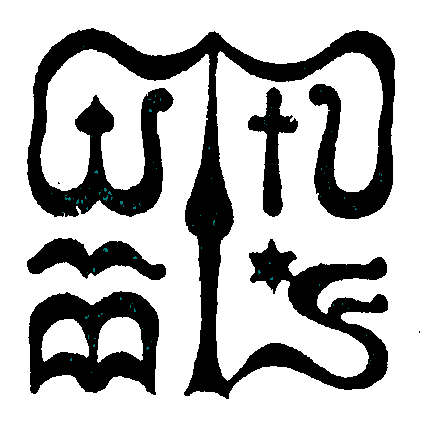 Wesley János Lelkészképző Főiskola Szociális munka szakTantárgy kódjaSMAK508SMAK508SMAK508Tantárgy elnevezéseSzociális munka idősekkelSzociális munka idősekkelSzociális munka idősekkelTantárgy oktatójának neveBocz RenátaBarkó Anikó Beatrix Beosztása, tudományos fokozataóraadó oktatókTantárgy óraszámanappali tagozaton 2 tanóra/ hétlevelező tagozaton 16 tanóra/félévnappali tagozaton 2 tanóra/ hétlevelező tagozaton 16 tanóra/félévnappali tagozaton 2 tanóra/ hétlevelező tagozaton 16 tanóra/félévTanóra típusaelőadáselőadáselőadásMeghirdetési időszakőszi félévőszi félévőszi félévKreditszám3 kredit3 kredit3 kreditA tantárgy oktatásának céljaA tárgy elsajátítását rögzített tematika szerint megtartott előadások segítik.A hallgató ismerje az idős kor sajátosságait, az idősek társadalmi helyzetét, az idősek ellátására szerveződött rendszert, az ellátórendszer szakmai feladatait, azok minőségi követelményeinek feltételeit, az ellátások formáit. Legyen képes az idősek érdekében dolgozó társterületek szakembereivel való együttműködésre.A tantárgy különös figyelmet fordít a demenciában szenvedő idősekkel végzett szociális munkára, foglalkoztatás sajátosságaira.Mindemellett további célként fogalmazódik meg az elméleti tudás, tananyag gyakorlatba történő alkalmazásának szemléltetése.A tárgy elsajátítását rögzített tematika szerint megtartott előadások segítik.A hallgató ismerje az idős kor sajátosságait, az idősek társadalmi helyzetét, az idősek ellátására szerveződött rendszert, az ellátórendszer szakmai feladatait, azok minőségi követelményeinek feltételeit, az ellátások formáit. Legyen képes az idősek érdekében dolgozó társterületek szakembereivel való együttműködésre.A tantárgy különös figyelmet fordít a demenciában szenvedő idősekkel végzett szociális munkára, foglalkoztatás sajátosságaira.Mindemellett további célként fogalmazódik meg az elméleti tudás, tananyag gyakorlatba történő alkalmazásának szemléltetése.A tárgy elsajátítását rögzített tematika szerint megtartott előadások segítik.A hallgató ismerje az idős kor sajátosságait, az idősek társadalmi helyzetét, az idősek ellátására szerveződött rendszert, az ellátórendszer szakmai feladatait, azok minőségi követelményeinek feltételeit, az ellátások formáit. Legyen képes az idősek érdekében dolgozó társterületek szakembereivel való együttműködésre.A tantárgy különös figyelmet fordít a demenciában szenvedő idősekkel végzett szociális munkára, foglalkoztatás sajátosságaira.Mindemellett további célként fogalmazódik meg az elméleti tudás, tananyag gyakorlatba történő alkalmazásának szemléltetése.Szükséges előtanulmányok, feltételezett tudásanyagSzociális jogszabályok ismerete, pszichológiai ismeretek.Szociális jogszabályok ismerete, pszichológiai ismeretek.Szociális jogszabályok ismerete, pszichológiai ismeretek.Fejlesztendő kompetenciaterületek:Tantárgyi leírás (tematikával együtt)Az időskorúak sajátosságai, demográfiai jellemzői, a generációk közötti kapcsolatok és az idősek társadalmi megítélése. Az öregedés biológiai, pszichológiai és szociálpszichológiai sajátosságai; az idős korra jellemző betegségek, azok következményei, az idős ember életvitelére gyakorolt hatásuk.Mentális hanyatlás felismerése. Demencia és az Alzheimer kór. A hozzátartozókkal végzett szociális munka. Demenciában szenvedő idősek speciális igényei, kommunikáció sajátosságai, foglalkoztatásuk.Az idős emberek helye, szerepe a társadalomban, életkor, nem, családszerkezet, az idősek életkörülményei; idősek elszegényedését és szegénységét meghatározó tényezők.Az idősek számára pénzben és természetben nyújtott ellátások formái, az egyes típusokban ellátottak száma. A szociális ellátás rendszere, az ellátás tartalmának meghatározása, célja, típusai. Az ellátórendszer jogszabályi háttere, működésének alapelvei, szakmai feladatai, szabályai, a működést biztosító feltételek. A családgondozás szerepe az idősek ellátásában; a többgenerációs családok; az idős korban előforduló krízishelyzetek.Az alapellátások célja, feladata, az ellátás típusai, szakmai követelményei, az ellátásban részesülők jellemzői; a különböző rendszerek által fenntartott megoldások: integrált szervezeti formák, jelzőrendszeres házi segítségnyújtás, az otthoni szakápolás és a házi segítségnyújtás közötti együttműködés. Az időskorúak körében nyújtható szakosított ellátás formái, típusai, szakmai követelményei, az ellátásban részesülők jellemzői; előgondozás; a gondozási-ápolási tervek tartalma, elkészítése.A komplex gondozás elemei, a szükséglet szerinti differenciált, személyre szabott szolgáltatás alapelvei.Időskorúak segítése során alkalmazható szociális csoportmunka módszerek. A módszerek alkalmazásának speciális jellemzői. Idősek segítése során alkalmazható közösségi munkamódszerek. Az időseket ellátó intézmények finanszírozási rendje, a bevételek és kiadások összetevői. A különböző ellátásokért fizetett térítési díj rendszere, a megállapítás rendje és szabályai. Nyugdíj és özvegyi nyugdíj igénylése. Egyéb jövedelmek (például: földjáradék, holokauszt túlélők kárpótlása). Magánnyugdíj. Az ellátottak jog- és érdekvédelme; idősek gondozásának etikai szabályai. A halál és a gyász. Gyászmunka. Szociálismunka haldoklókkal és hozzátartozóikkal.Az időskorúak sajátosságai, demográfiai jellemzői, a generációk közötti kapcsolatok és az idősek társadalmi megítélése. Az öregedés biológiai, pszichológiai és szociálpszichológiai sajátosságai; az idős korra jellemző betegségek, azok következményei, az idős ember életvitelére gyakorolt hatásuk.Mentális hanyatlás felismerése. Demencia és az Alzheimer kór. A hozzátartozókkal végzett szociális munka. Demenciában szenvedő idősek speciális igényei, kommunikáció sajátosságai, foglalkoztatásuk.Az idős emberek helye, szerepe a társadalomban, életkor, nem, családszerkezet, az idősek életkörülményei; idősek elszegényedését és szegénységét meghatározó tényezők.Az idősek számára pénzben és természetben nyújtott ellátások formái, az egyes típusokban ellátottak száma. A szociális ellátás rendszere, az ellátás tartalmának meghatározása, célja, típusai. Az ellátórendszer jogszabályi háttere, működésének alapelvei, szakmai feladatai, szabályai, a működést biztosító feltételek. A családgondozás szerepe az idősek ellátásában; a többgenerációs családok; az idős korban előforduló krízishelyzetek.Az alapellátások célja, feladata, az ellátás típusai, szakmai követelményei, az ellátásban részesülők jellemzői; a különböző rendszerek által fenntartott megoldások: integrált szervezeti formák, jelzőrendszeres házi segítségnyújtás, az otthoni szakápolás és a házi segítségnyújtás közötti együttműködés. Az időskorúak körében nyújtható szakosított ellátás formái, típusai, szakmai követelményei, az ellátásban részesülők jellemzői; előgondozás; a gondozási-ápolási tervek tartalma, elkészítése.A komplex gondozás elemei, a szükséglet szerinti differenciált, személyre szabott szolgáltatás alapelvei.Időskorúak segítése során alkalmazható szociális csoportmunka módszerek. A módszerek alkalmazásának speciális jellemzői. Idősek segítése során alkalmazható közösségi munkamódszerek. Az időseket ellátó intézmények finanszírozási rendje, a bevételek és kiadások összetevői. A különböző ellátásokért fizetett térítési díj rendszere, a megállapítás rendje és szabályai. Nyugdíj és özvegyi nyugdíj igénylése. Egyéb jövedelmek (például: földjáradék, holokauszt túlélők kárpótlása). Magánnyugdíj. Az ellátottak jog- és érdekvédelme; idősek gondozásának etikai szabályai. A halál és a gyász. Gyászmunka. Szociálismunka haldoklókkal és hozzátartozóikkal.Az időskorúak sajátosságai, demográfiai jellemzői, a generációk közötti kapcsolatok és az idősek társadalmi megítélése. Az öregedés biológiai, pszichológiai és szociálpszichológiai sajátosságai; az idős korra jellemző betegségek, azok következményei, az idős ember életvitelére gyakorolt hatásuk.Mentális hanyatlás felismerése. Demencia és az Alzheimer kór. A hozzátartozókkal végzett szociális munka. Demenciában szenvedő idősek speciális igényei, kommunikáció sajátosságai, foglalkoztatásuk.Az idős emberek helye, szerepe a társadalomban, életkor, nem, családszerkezet, az idősek életkörülményei; idősek elszegényedését és szegénységét meghatározó tényezők.Az idősek számára pénzben és természetben nyújtott ellátások formái, az egyes típusokban ellátottak száma. A szociális ellátás rendszere, az ellátás tartalmának meghatározása, célja, típusai. Az ellátórendszer jogszabályi háttere, működésének alapelvei, szakmai feladatai, szabályai, a működést biztosító feltételek. A családgondozás szerepe az idősek ellátásában; a többgenerációs családok; az idős korban előforduló krízishelyzetek.Az alapellátások célja, feladata, az ellátás típusai, szakmai követelményei, az ellátásban részesülők jellemzői; a különböző rendszerek által fenntartott megoldások: integrált szervezeti formák, jelzőrendszeres házi segítségnyújtás, az otthoni szakápolás és a házi segítségnyújtás közötti együttműködés. Az időskorúak körében nyújtható szakosított ellátás formái, típusai, szakmai követelményei, az ellátásban részesülők jellemzői; előgondozás; a gondozási-ápolási tervek tartalma, elkészítése.A komplex gondozás elemei, a szükséglet szerinti differenciált, személyre szabott szolgáltatás alapelvei.Időskorúak segítése során alkalmazható szociális csoportmunka módszerek. A módszerek alkalmazásának speciális jellemzői. Idősek segítése során alkalmazható közösségi munkamódszerek. Az időseket ellátó intézmények finanszírozási rendje, a bevételek és kiadások összetevői. A különböző ellátásokért fizetett térítési díj rendszere, a megállapítás rendje és szabályai. Nyugdíj és özvegyi nyugdíj igénylése. Egyéb jövedelmek (például: földjáradék, holokauszt túlélők kárpótlása). Magánnyugdíj. Az ellátottak jog- és érdekvédelme; idősek gondozásának etikai szabályai. A halál és a gyász. Gyászmunka. Szociálismunka haldoklókkal és hozzátartozóikkal.Kötelező és ajánlott irodalomKötelező irodalom:Krémer Balázs (2013): Idős? Gondozás? Miről beszélünk? Esély 2013/3. 66-112.Gyarmati Andrea (2012): Demens betegek ellátásának körülményei, módszerei. Kapocs XI. évf. 1. számFöldiák András és Kozma Judit:A bentlakásos idősellátásban végzett szociális munka speciális problémái Polcz Aleine (2000): Gyászban lenni Pont Kiadó, Bp.Gyarmati Andrea: Idősödés, idősellátás Magyarországon Helyzetkép és problémák (2019)Ajánlott irodalom: Nyéki Gabriella: Tangó&dió Tánccal az Alzheimer kór ellen Walker: „Öregedés Európában- kihívások és következmények” Esély, 1996/6. 50-53.Czibulka Zoltán- Lakatos Miklós: Az időskorúak életkörülményei és egészségi állapota. Statisztikai Szemle, 1996/2Szerk. Göllesz Viktor: Szintentartó, fejlesztő és terápiás foglalkoztatás (Szociális Munka Alapítvány 1993)Dr. Iván László: Ne féljünk az öregedéstől! (Sub Rosa Kiadó Bp. 1997)Peter Hildebrand: Félúton (Park Könyvkiadó1997)Szalai József: Időskorúak bentlakásos ellátása – gondolatok a nyugat-európai tapasztalatok tükrében (Esély 98/5)Nógrádiné Várhalmi Judit – Urbanek Judit: „Én már csak meghalni szeretnék, édes fiam” (Esély 98/3)Idősellátás Magyarországon (Szociális Innováció Alapítvány, 1999) Szász Anna: Öregnek lenni Magyarországon (Esély 99/5)Medgyesi Márton – Sági Matild – Szivós Péter: Az idősek jövedelmi helyzetéről (Esély 99/6)Szociális Védelmi Hírlevél (Phare 6. 2000. január)Baráth Árpád: Kreatív terápiák a szociális válságkezelésben In.: Kézkönyv szociális munkásoknak, Szerk.: Kozma Judit,  Szociális Szakmai Szövetség Bp. 1998. 179-201.Gondozási tervek szociális intézményekben. Bp., SzCsM, Periféria füzetek, 2000.Guillémard: Megöregedés és kirekesztetté válás. Szociológiai Figyelő, 1999. novemberHegedűs Katalin: Az emberhez méltó halál – Hospice. Osiris kiadó, Bp., 2000.Klinger András: Az időskorúak családi helyzetének változása nemzetközi összehasonlításban: Demográfia, 1995. 2.-3. sz. 118-141 oldal.Vértes László: Öregedés és rehabilitáció, In.: Gerontológiai tanulmányok. Az öregedés biológiai és orvosi aspektusai, Szerk.: Mess Béla – Fischer Ernő – Iván László, dialóg Campus K. 1999. Pécs-BudapestVukovich György – Harcsa István (2000) a magyar társadalom a jelzőszámok tükrében. In: Társadalmi riport, 2000. (2000) Bp.. TÁRKILévai Katalin – Csoba Judit: A debreceni idősgondozás intézményrendszere. Esély, 1997.4.Losonczi Ágnes: Az öregek sorsa a váltakozó múltak jelenidejében. Esély füzetek 2., 1995. 9-46.Módszertani hírlevél, Periféria füzetek 2000/1 Szerk.: Oross Jolán SzCsM Szociális Szolgáltatási Főosztálya SZFK PRO DOMO Peremhelyzetű csoportok Módszertani OsztályaFritz Riemann: Az öregedés művészete, Helikon kiadó, Budapest, 1987.Sáhó Erzsébet: Az idősek érzelmi élete, Szociális Munka, 1997. 1.Szalai József: Időskorúak bentlakásos ellátása – gondolatok nyugat-európai tapasztalatok tükrében, Esély, 1998/5.Szociális kézikönyv, SzCsM-NCSSZI, Budapest 2002. I. kötetből: 95-175 old. II. kötetből: 43-56 old., 79-95 old., 205-211 old.Az időskorúak életkörülményei (2004): Népszámlálás 2001, 20. köt. Bp. KSH (Adatelemzések, összegzés. Az adatok értelmezése című fejezet 9-32 old.)Balogh Emese (szerk.) (2004): A szociális ellátórendszer működéséről, kihívásairól. Bp., Nemzeti Család- és Szociálpolitikai Intézet. (83-91 old.)Baltes, Paul B. – Smith, Jacqui – Staudinger, Ursula M. (2000): Bölcsesség és sikeres öregedés. In: Czigler István (szerk.): Túl a fiatalságon. Megismerési folyamatok időskorban. Bp., AkadémiaiFülöp Márta (2004): Versengés időskorban szociálpszichológiai és pszichoanalitikus megközelítésben. In: Életciklusok. Szerk.:Pető Katalin Bp., Animula (57-78 old.)Giczi Johanna – Sághi Gábor (szerk.) (2004): Időskorúak Magyarországon. Bp., KSH (Az „Előszó” és az összefoglalók áttekintése.)Guillemard, Anne-Marie (1999): Megöregedés és kirekesztetté válás. Szociológiai Figyelő, 100–108. oldalTariska Péter (szerk.) (2002): Kortünet vagy kórtünet? Mentális zavarok időskorban. Bp., Medicina (438-461 oldalak)Csoó Lászlóné(2002): Alzheimer-kórban szenvedők gondozási módszerei. In: Új terápiás programok. Periféria Füzetek. 2002 május. NCSSZI – SZCSM (137-147 old.)Forrai-Gyuris –Hronyecz-Ladányi (2002): Az idős emberek ellátása. Kapocs, 2002.2.sz. 24-41 old.Az idős emberek szociális ellátásának mentálhigiénés feladatai.(2003) Bp., NCSSZI. ( 94-126 old.)Kovács Mónika (szerk.) (2003): Időskori depresszió és szorongás. Bp., SpringeVass Mónika (2002): Demens betegek foglalkoztatása az időskorúak otthonaiban. In: Új terápiás programok. Periféria füzetek 2002. május. NCSSZI – SZCSM (151-162 old.)Aranyosi Andrásné: Tevékenység, szép öregség (Medicina 1986)Kötelező irodalom:Krémer Balázs (2013): Idős? Gondozás? Miről beszélünk? Esély 2013/3. 66-112.Gyarmati Andrea (2012): Demens betegek ellátásának körülményei, módszerei. Kapocs XI. évf. 1. számFöldiák András és Kozma Judit:A bentlakásos idősellátásban végzett szociális munka speciális problémái Polcz Aleine (2000): Gyászban lenni Pont Kiadó, Bp.Gyarmati Andrea: Idősödés, idősellátás Magyarországon Helyzetkép és problémák (2019)Ajánlott irodalom: Nyéki Gabriella: Tangó&dió Tánccal az Alzheimer kór ellen Walker: „Öregedés Európában- kihívások és következmények” Esély, 1996/6. 50-53.Czibulka Zoltán- Lakatos Miklós: Az időskorúak életkörülményei és egészségi állapota. Statisztikai Szemle, 1996/2Szerk. Göllesz Viktor: Szintentartó, fejlesztő és terápiás foglalkoztatás (Szociális Munka Alapítvány 1993)Dr. Iván László: Ne féljünk az öregedéstől! (Sub Rosa Kiadó Bp. 1997)Peter Hildebrand: Félúton (Park Könyvkiadó1997)Szalai József: Időskorúak bentlakásos ellátása – gondolatok a nyugat-európai tapasztalatok tükrében (Esély 98/5)Nógrádiné Várhalmi Judit – Urbanek Judit: „Én már csak meghalni szeretnék, édes fiam” (Esély 98/3)Idősellátás Magyarországon (Szociális Innováció Alapítvány, 1999) Szász Anna: Öregnek lenni Magyarországon (Esély 99/5)Medgyesi Márton – Sági Matild – Szivós Péter: Az idősek jövedelmi helyzetéről (Esély 99/6)Szociális Védelmi Hírlevél (Phare 6. 2000. január)Baráth Árpád: Kreatív terápiák a szociális válságkezelésben In.: Kézkönyv szociális munkásoknak, Szerk.: Kozma Judit,  Szociális Szakmai Szövetség Bp. 1998. 179-201.Gondozási tervek szociális intézményekben. Bp., SzCsM, Periféria füzetek, 2000.Guillémard: Megöregedés és kirekesztetté válás. Szociológiai Figyelő, 1999. novemberHegedűs Katalin: Az emberhez méltó halál – Hospice. Osiris kiadó, Bp., 2000.Klinger András: Az időskorúak családi helyzetének változása nemzetközi összehasonlításban: Demográfia, 1995. 2.-3. sz. 118-141 oldal.Vértes László: Öregedés és rehabilitáció, In.: Gerontológiai tanulmányok. Az öregedés biológiai és orvosi aspektusai, Szerk.: Mess Béla – Fischer Ernő – Iván László, dialóg Campus K. 1999. Pécs-BudapestVukovich György – Harcsa István (2000) a magyar társadalom a jelzőszámok tükrében. In: Társadalmi riport, 2000. (2000) Bp.. TÁRKILévai Katalin – Csoba Judit: A debreceni idősgondozás intézményrendszere. Esély, 1997.4.Losonczi Ágnes: Az öregek sorsa a váltakozó múltak jelenidejében. Esély füzetek 2., 1995. 9-46.Módszertani hírlevél, Periféria füzetek 2000/1 Szerk.: Oross Jolán SzCsM Szociális Szolgáltatási Főosztálya SZFK PRO DOMO Peremhelyzetű csoportok Módszertani OsztályaFritz Riemann: Az öregedés művészete, Helikon kiadó, Budapest, 1987.Sáhó Erzsébet: Az idősek érzelmi élete, Szociális Munka, 1997. 1.Szalai József: Időskorúak bentlakásos ellátása – gondolatok nyugat-európai tapasztalatok tükrében, Esély, 1998/5.Szociális kézikönyv, SzCsM-NCSSZI, Budapest 2002. I. kötetből: 95-175 old. II. kötetből: 43-56 old., 79-95 old., 205-211 old.Az időskorúak életkörülményei (2004): Népszámlálás 2001, 20. köt. Bp. KSH (Adatelemzések, összegzés. Az adatok értelmezése című fejezet 9-32 old.)Balogh Emese (szerk.) (2004): A szociális ellátórendszer működéséről, kihívásairól. Bp., Nemzeti Család- és Szociálpolitikai Intézet. (83-91 old.)Baltes, Paul B. – Smith, Jacqui – Staudinger, Ursula M. (2000): Bölcsesség és sikeres öregedés. In: Czigler István (szerk.): Túl a fiatalságon. Megismerési folyamatok időskorban. Bp., AkadémiaiFülöp Márta (2004): Versengés időskorban szociálpszichológiai és pszichoanalitikus megközelítésben. In: Életciklusok. Szerk.:Pető Katalin Bp., Animula (57-78 old.)Giczi Johanna – Sághi Gábor (szerk.) (2004): Időskorúak Magyarországon. Bp., KSH (Az „Előszó” és az összefoglalók áttekintése.)Guillemard, Anne-Marie (1999): Megöregedés és kirekesztetté válás. Szociológiai Figyelő, 100–108. oldalTariska Péter (szerk.) (2002): Kortünet vagy kórtünet? Mentális zavarok időskorban. Bp., Medicina (438-461 oldalak)Csoó Lászlóné(2002): Alzheimer-kórban szenvedők gondozási módszerei. In: Új terápiás programok. Periféria Füzetek. 2002 május. NCSSZI – SZCSM (137-147 old.)Forrai-Gyuris –Hronyecz-Ladányi (2002): Az idős emberek ellátása. Kapocs, 2002.2.sz. 24-41 old.Az idős emberek szociális ellátásának mentálhigiénés feladatai.(2003) Bp., NCSSZI. ( 94-126 old.)Kovács Mónika (szerk.) (2003): Időskori depresszió és szorongás. Bp., SpringeVass Mónika (2002): Demens betegek foglalkoztatása az időskorúak otthonaiban. In: Új terápiás programok. Periféria füzetek 2002. május. NCSSZI – SZCSM (151-162 old.)Aranyosi Andrásné: Tevékenység, szép öregség (Medicina 1986)Kötelező irodalom:Krémer Balázs (2013): Idős? Gondozás? Miről beszélünk? Esély 2013/3. 66-112.Gyarmati Andrea (2012): Demens betegek ellátásának körülményei, módszerei. Kapocs XI. évf. 1. számFöldiák András és Kozma Judit:A bentlakásos idősellátásban végzett szociális munka speciális problémái Polcz Aleine (2000): Gyászban lenni Pont Kiadó, Bp.Gyarmati Andrea: Idősödés, idősellátás Magyarországon Helyzetkép és problémák (2019)Ajánlott irodalom: Nyéki Gabriella: Tangó&dió Tánccal az Alzheimer kór ellen Walker: „Öregedés Európában- kihívások és következmények” Esély, 1996/6. 50-53.Czibulka Zoltán- Lakatos Miklós: Az időskorúak életkörülményei és egészségi állapota. Statisztikai Szemle, 1996/2Szerk. Göllesz Viktor: Szintentartó, fejlesztő és terápiás foglalkoztatás (Szociális Munka Alapítvány 1993)Dr. Iván László: Ne féljünk az öregedéstől! (Sub Rosa Kiadó Bp. 1997)Peter Hildebrand: Félúton (Park Könyvkiadó1997)Szalai József: Időskorúak bentlakásos ellátása – gondolatok a nyugat-európai tapasztalatok tükrében (Esély 98/5)Nógrádiné Várhalmi Judit – Urbanek Judit: „Én már csak meghalni szeretnék, édes fiam” (Esély 98/3)Idősellátás Magyarországon (Szociális Innováció Alapítvány, 1999) Szász Anna: Öregnek lenni Magyarországon (Esély 99/5)Medgyesi Márton – Sági Matild – Szivós Péter: Az idősek jövedelmi helyzetéről (Esély 99/6)Szociális Védelmi Hírlevél (Phare 6. 2000. január)Baráth Árpád: Kreatív terápiák a szociális válságkezelésben In.: Kézkönyv szociális munkásoknak, Szerk.: Kozma Judit,  Szociális Szakmai Szövetség Bp. 1998. 179-201.Gondozási tervek szociális intézményekben. Bp., SzCsM, Periféria füzetek, 2000.Guillémard: Megöregedés és kirekesztetté válás. Szociológiai Figyelő, 1999. novemberHegedűs Katalin: Az emberhez méltó halál – Hospice. Osiris kiadó, Bp., 2000.Klinger András: Az időskorúak családi helyzetének változása nemzetközi összehasonlításban: Demográfia, 1995. 2.-3. sz. 118-141 oldal.Vértes László: Öregedés és rehabilitáció, In.: Gerontológiai tanulmányok. Az öregedés biológiai és orvosi aspektusai, Szerk.: Mess Béla – Fischer Ernő – Iván László, dialóg Campus K. 1999. Pécs-BudapestVukovich György – Harcsa István (2000) a magyar társadalom a jelzőszámok tükrében. In: Társadalmi riport, 2000. (2000) Bp.. TÁRKILévai Katalin – Csoba Judit: A debreceni idősgondozás intézményrendszere. Esély, 1997.4.Losonczi Ágnes: Az öregek sorsa a váltakozó múltak jelenidejében. Esély füzetek 2., 1995. 9-46.Módszertani hírlevél, Periféria füzetek 2000/1 Szerk.: Oross Jolán SzCsM Szociális Szolgáltatási Főosztálya SZFK PRO DOMO Peremhelyzetű csoportok Módszertani OsztályaFritz Riemann: Az öregedés művészete, Helikon kiadó, Budapest, 1987.Sáhó Erzsébet: Az idősek érzelmi élete, Szociális Munka, 1997. 1.Szalai József: Időskorúak bentlakásos ellátása – gondolatok nyugat-európai tapasztalatok tükrében, Esély, 1998/5.Szociális kézikönyv, SzCsM-NCSSZI, Budapest 2002. I. kötetből: 95-175 old. II. kötetből: 43-56 old., 79-95 old., 205-211 old.Az időskorúak életkörülményei (2004): Népszámlálás 2001, 20. köt. Bp. KSH (Adatelemzések, összegzés. Az adatok értelmezése című fejezet 9-32 old.)Balogh Emese (szerk.) (2004): A szociális ellátórendszer működéséről, kihívásairól. Bp., Nemzeti Család- és Szociálpolitikai Intézet. (83-91 old.)Baltes, Paul B. – Smith, Jacqui – Staudinger, Ursula M. (2000): Bölcsesség és sikeres öregedés. In: Czigler István (szerk.): Túl a fiatalságon. Megismerési folyamatok időskorban. Bp., AkadémiaiFülöp Márta (2004): Versengés időskorban szociálpszichológiai és pszichoanalitikus megközelítésben. In: Életciklusok. Szerk.:Pető Katalin Bp., Animula (57-78 old.)Giczi Johanna – Sághi Gábor (szerk.) (2004): Időskorúak Magyarországon. Bp., KSH (Az „Előszó” és az összefoglalók áttekintése.)Guillemard, Anne-Marie (1999): Megöregedés és kirekesztetté válás. Szociológiai Figyelő, 100–108. oldalTariska Péter (szerk.) (2002): Kortünet vagy kórtünet? Mentális zavarok időskorban. Bp., Medicina (438-461 oldalak)Csoó Lászlóné(2002): Alzheimer-kórban szenvedők gondozási módszerei. In: Új terápiás programok. Periféria Füzetek. 2002 május. NCSSZI – SZCSM (137-147 old.)Forrai-Gyuris –Hronyecz-Ladányi (2002): Az idős emberek ellátása. Kapocs, 2002.2.sz. 24-41 old.Az idős emberek szociális ellátásának mentálhigiénés feladatai.(2003) Bp., NCSSZI. ( 94-126 old.)Kovács Mónika (szerk.) (2003): Időskori depresszió és szorongás. Bp., SpringeVass Mónika (2002): Demens betegek foglalkoztatása az időskorúak otthonaiban. In: Új terápiás programok. Periféria füzetek 2002. május. NCSSZI – SZCSM (151-162 old.)Aranyosi Andrásné: Tevékenység, szép öregség (Medicina 1986)Ismeretek ellenőrzésének módjaTeszt és esszéTantárgy tárgyi követelményeiTanterem- projektor 